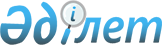 О внесении изменений и дополнения в решение районного маслихата от 22 декабря 2010 года N 31/1 "О районном бюджете на 2011-2013 годы"
					
			Утративший силу
			
			
		
					Решение маслихата Кызылжарского района Северо-Казахстанской области от 18 ноября 2011 года N 41/1. Зарегистрировано Департаментом юстиции Северо-Казахстанской области 30 ноября 2011 года N 13-8-155. Утратило силу - решением маслихата Кызылжарского района Северо-Казахстанской области от 16 апреля 2012 года N 4/4

      Сноска. Утратило силу - решением маслихата Кызылжарского района Северо-Казахстанской области от 16.04.2012 N 4/4      В соответствии со статьями 106 и 109 Бюджетного кодекса Республики Казахстан от 4 декабря 2008 года № 95, статьей 6 Закона Республики Казахстан «О местном государственном управлении и самоуправлении в Республике Казахстан» от 23 января 2001 года № 148 Кызылжарский районный маслихат РЕШИЛ:



      1. Внести в решение районного маслихата от 22 декабря 2010 года № 31/1 «О районном бюджете на 2011-2013 годы» (зарегистрировано в Реестре государственной регистрации нормативных правовых актов 12 января 2011 года № 13-8-138, опубликовано в газетах «Қызылжар» от 3 февраля 2011 года № 7, «Маяк» от 4 февраля 2011 года № 6) следующие изменения и дополнение:

      пункт 1 изложить в следующей редакции:

      «1) доходы - 3 618 911 тысяч тенге, в том числе по:

      налоговым поступлениям - 357 370 тысяч тенге;

      неналоговым поступлениям - 8 111 тысяч тенге;

      поступлениям от продажи основного капитала - 36 863 тысяч тенге;

      поступления трансфертов - 3 216 567 тысяч тенге;

      2) затраты - 4 091 881,2 тысяч тенге;

      3) чистое бюджетное кредитование - 18 430,5 тысяч тенге, 

      в том числе:

      бюджетные кредиты - 19 023,5 тысяч тенге; 

      погашение бюджетных кредитов - 593 тысяч тенге;

      4) сальдо по операциям с финансовыми активами - 39 600 тысяч тенге, в том числе:

      приобретение финансовых активов - 39 600 тысяч тенге;

      поступления от продажи финансовых активов государства - 0;

      5) дефицит бюджета - -531 000,7 тысяч тенге;

      6) финансирование дефицита бюджета - 531 000,7 тысяч тенге;»;

      пункт 10 изложить в следующей редакции:

      «1) 99 632 тысяч тенге - на реализацию государственного образовательного заказа в дошкольных организациях образования;

      2) 16 384 тысяч тенге - на оснащение учебным оборудованием кабинетов физики, химии, биологии в государственных учреждениях основного среднего и общего среднего образования;

      3) 10 817 тысяч тенге - на создание лингафонных и мультимедийных кабинетов в государственных учреждениях начального, основного среднего и общего среднего образования;

      4) 8 128 тысяч тенге - обеспечение оборудованием, программным обеспечением детей-инвалидов, обучающихся на дому;

      5) 10 903 тысяч тенге - на ежемесячную выплату денежных средств опекунам (попечителям) на содержание ребенка-сироты (детей-сирот), и ребенка (детей), оставшегося без попечения родителей;

      6) 2 119 тысяч тенге - на предоставление специальных социальных услуг нуждающимся гражданам на дому;

      7) 2 041 тысяч тенге - на поддержку частного предпринимательства в рамках программы «Дорожная карта бизнеса - 2020» на молодежную практику;

      8) 60 791 тысяч тенге - замена отвода Булаевского группового водопровода к селам Боголюбово и Надежка;

      9) 30 555 тысяч тенге - реконструкция системы водоснабжения в селе Кондратовка;

      10) 27 000 тысяч тенге - реконструкция системы водоснабжения в селе Белое;

      11) 253 473 тысяч тенге - реконструкция системы водоснабжения в селе Боголюбово;

      12) 104 959 тысяч тенге - строительство водопроводных сетей в селе Тепличное и селе Прибрежное;

      13) 14 020 тысяч тенге - на проведение противоэпизоотических мероприятий;

      14) 8 821 тысяч тенге - на реализацию мер по оказанию социальной поддержки специалистов;

      15) 159 366 тысяч тенге - на развитие, обустройство и (или) приобретение инженерно-коммуникационной инфраструктуры в рамках реализации программы "Нұрлы-көш" на 2009-2011 годы;

      16) 15 241 тысяч тенге - на увеличение размера доплаты за квалификационную категорию, учителям школ и воспитателям дошкольных организаций образования;

      17) 11 114 тысяч тенге - на частичное субсидирование заработной платы, создание центров занятости, в том числе:

      2 145 тысяч тенге - на частичное субсидирование заработной платы;

      8 969 тысяч тенге - на создание центров занятости;

      18) 8 300 тысяч тенге - на развитие инженерно-коммуникационной инфраструктуры в рамках Программы занятости 2020;

      19) 24 502 тысяч тенге - на строительство и (или) приобретение жилья государственного коммунального жилищного фонда в рамках Программы занятости 2020;»;

      пункт 11 изложить в следующей редакции:

      «18 591 тысяч тенге - местным исполнительным органам для реализации мер социальной поддержки специалистов;

      423 863 тысяч тенге - на строительство и (или) приобретение жилья в рамках реализации программы «Нұрлы-көш» на 2009-2011 годы;

      24 500 тысяч тенге - на строительство и (или) приобретение жилья в соответствии с Программой занятости 2020;»;

      в пункте 12:

      подпункт 13) изложить в следующей редакции:

      «13) 22 879 тысяч тенге - строительство центрального парка культуры и отдыха и площади Независимости в ауле Бесколь;»;

      пункт 13 исключить;

      приложения 1, 4, 6 к указанному решению изложить в новой редакции согласно приложениям 1, 2, 3 к настоящему решению (прилагается).



      2. Настоящее решение вводится в действие с 1 января 2011 года.      Председатель сессии                        Секретарь районного

      районного маслихата                        маслихата

      Н. Курманкина                              А.Молдахметова

Приложение 1

к решению районного маслихата

от 18 ноября 2011 года № 41/1Приложение 1

к решению районного маслихата

от 22 декабря 2010 года № 31/1 Кызылжарский районный бюджет на 2011 год

Приложение 2

к решению районного маслихата

от 18 ноября 2011 года № 41/1Приложение 4

к решению районного маслихата

от 22 декабря 2010 года № 31/1 Бюджетные программы аульных (сельских) округов Кызылжарского района на 2011 годпродолжение таблицы Бюджетные программы аульных (сельских) округов Кызылжарского района на 2011 годпродолжение таблицы

Приложение 3

к решению районного маслихата

от 18 ноября 2011 года № 41/1Приложение 6

к решению районного маслихата

от 22 декабря 2010 года № 31/1 Перечень расходов на социальную помощь отдельным категориям нуждающихся граждан по решениям местных представительных органов Кызылжарского района на 2011 год
					© 2012. РГП на ПХВ «Институт законодательства и правовой информации Республики Казахстан» Министерства юстиции Республики Казахстан
				КатегорияКатегорияКатегорияКатегорияСумма, тыс.тенгеКлассКлассКлассСумма, тыс.тенгеПодклассПодклассСумма, тыс.тенгеНаименованиеСумма, тыс.тенге123451) Доходы3 618 9111Налоговые поступления357 37001Подоходный налог9002Индивидуальный подоходный налог90003Социальный налог196 4471Социальный налог196 44704Налоги на собственность133 7611Налоги на имущество67 1173Земельный налог12 7434Налог на транспортные средства 49 9815Единый земельный налог3 92005Внутренние налоги на товары, работы и услуги20 7172Акцизы5 1223Поступления за использование природных и других ресурсов8 7004Сборы за ведение предпринимательской и профессиональной деятельности6 8145Налог на игорный бизнес8108Обязательные платежи, взимаемые за совершение юридически значимых действий и (или) выдачу документов уполномоченными на то государственными органами или должностными лицами5 5451Государственная пошлина5 5452Неналоговые поступления8 11101Доходы от государственной собственности1 9005Доходы от аренды имущества, находящегося в государственной собственности1 90006Прочие неналоговые поступления6 2111Прочие неналоговые поступления6 2113Поступления от продажи основного капитала36 86301Продажа государственного имущества, закрепленного за государственными учреждениями3 1851Продажа государственного имущества, закрепленного за государственными учреждениями3 18503Продажа земли и нематериальных активов33 6781Продажа земли33 5122Продажа нематериальных активов1664Поступления трансфертов3 216 56702Трансферты из вышестоящих органов государственного управления3 216 5672Трансферты из областного бюджета3 216 567Функциональная группаФункциональная группаФункциональная группаФункциональная группаСумма, тыс.тенгеАдминистраторАдминистраторАдминистраторСумма, тыс.тенгеПрограммаПрограммаСумма, тыс.тенгеНаименованиеСумма, тыс.тенге123452) Затраты4 091 881,21Государственные услуги общего характера267 376112Аппарат маслихата района (города областного значения)14 778001Услуги по обеспечению деятельности маслихата района (города областного значения)14 100003Капитальные расходы государственных органов678122Аппарат акима района (города областного значения)65 139001Услуги по обеспечению деятельности акима района (города областного значения)54 708003Капитальные расходы государственных органов10 431123Аппарат акима района в городе, города районного значения, поселка, аула (села), аульного (сельского) округа158 983001Услуги по обеспечению деятельности акима района в городе, города районного значения, поселка, аула (села), аульного (сельского) округа154 142022Капитальные расходы государственных органов4 841452Отдел финансов района (города областного значения)15 251001Услуги по реализации государственной политики в области исполнения бюджета района (города областного значения) и управления коммунальной собственностью района (города областного значения)11 528003Проведение оценки имущества в целях налогообложения388004Организация работы по выдаче разовых талонов и обеспечение полноты сбора сумм от реализации разовых талонов604011Учет, хранение, оценка и реализация имущества, поступившего в коммунальную собственность2 087018Капитальные расходы государственных органов644453Отдел экономики и бюджетного планирования района (города областного значения)13 225001Услуги по реализации государственной политики в области формирования и развития экономической политики, системы государственного планирования и управления района (города областного значения)12 500004Капитальные расходы государственных органов7252Оборона6 169122Аппарат акима района (города областного значения)6 169005Мероприятия в рамках исполнения всеобщей воинской обязанности5 803006Предупреждение и ликвидация чрезвычайных ситуаций масштаба района (города областного значения)196007Мероприятия по профилактике и тушению степных пожаров районного (городского) масштаба, а также пожаров в населенных пунктах, в которых не созданы органы государственной противопожарной службы1703Общественный порядок, безопасность, правовая, судебная, уголовно-исполнительная деятельность205458Отдел жилищно-коммунального хозяйства, пассажирского транспорта и автомобильных дорог района (города областного значения)205021Обеспечение безопасности дорожного движения в населенных пунктах2054Образование1 902 186,3464Отдел образования района (города областного значения)88 560009Обеспечение деятельности организаций дошкольного воспитания и обучения73 319021Увеличение размера доплаты за квалификационную категорию учителям школ и воспитателям дошкольных организаций образования15 241123Аппарат акима района в городе, города районного значения, поселка, аула (села), аульного (сельского) округа2 266005Организация бесплатного подвоза учащихся до школы и обратно в аульной (сельской) местности2 266464Отдел образования района (города областного значения)1 811 360,3003Общеобразовательное обучение1 744 960006Дополнительное образование для детей23 347,3001Услуги по реализации государственной политики на местном уровне в области образования 12 424004Информатизация системы образования в государственных учреждениях образования района (города областного значения)2 398005Приобретение и доставка учебников, учебно-методических комплексов для государственных учреждений образования района (города областного значения)9 200015Ежемесячные выплаты денежных средств опекунам (попечителям) на содержание ребенка-сироты (детей-сирот), и ребенка (детей), оставшегося без попечения родителей10 903020Обеспечение оборудованием, программным обеспечением детей-инвалидов, обучающихся на дому8 1286Социальная помощь и социальное обеспечение165 053451Отдел занятости и социальных программ района (города областного значения)165 053002Программа занятости24 236004Оказание социальной помощи на приобретение топлива специалистам здравоохранения, образования, социального обеспечения, культуры и спорта в сельской местности в соответствии с законодательством Республики Казахстан1 814005Государственная адресная социальная помощь10 803007Социальная помощь отдельным категориям нуждающихся граждан по решениям местных представительных органов34 182010Материальное обеспечение детей-инвалидов, воспитывающихся и обучающихся на дому668014Оказание социальной помощи нуждающимся гражданам на дому39 485016Государственные пособия на детей до 18 лет19 915017Обеспечение нуждающихся инвалидов обязательными гигиеническими средствами и предоставление услуг специалистами жестового языка, индивидуальными помощниками в соответствии с индивидуальной программой реабилитации инвалида2 794023Обеспечение деятельности центров занятости8 969001Услуги по реализации государственной политики на местном уровне в области обеспечения занятости и реализации социальных программ для населения20 679011Оплата услуг по зачислению, выплате и доставке пособий и других социальных выплат508021Капитальные расходы государственных органов1 0007Жилищно-коммунальное хозяйство1 006 781,2467Отдел строительства района (города областного значения)919 389,2003Строительство и (или) приобретение жилья государственного коммунального жилищного фонда446004Развитие, обустройство и (или) приобретение инженерно-

коммуникационной инфраструктуры209 892,2019Строительство жилья700 751022Развитие инженерно-

коммуникационной инфраструктуры в рамках Программы занятости 20208 300123Аппарат акима района в городе, города районного значения, поселка, аула (села), аульного (сельского) округа1 779014Организация водоснабжения населенных пунктов1 779458Отдел жилищно-коммунального хозяйства, пассажирского транспорта и автомобильных дорог района (города областного значения)34 000028Развитие коммунального хозяйства33 900033Развитие, обустройство и (или) приобретение инженерно-коммуникационной инфраструктуры100467Отдел строительства района (города областного значения)3 700005Развитие коммунального хозяйства3 700123Аппарат акима района в городе, города районного значения, поселка, аула (села), аульного (сельского) округа18 376008Освещение улиц населенных пунктов11 756009Обеспечение санитарии населенных пунктов6 620458Отдел жилищно-коммунального хозяйства, пассажирского транспорта и автомобильных дорог района (города областного значения)5 658015Освещение улиц в населенных пунктах1 526016Обеспечение санитарии населенных пунктов2 000017Содержание мест захоронений и захоронение безродных74018Благоустройство и озеленение населенных пунктов2 058467Отдел строительства района (города областного значения)23 879007Развитие благоустройства городов и населенных пунктов23 8798Культура, спорт, туризм и информационное пространство115 372123Аппарат акима района в городе, города районного значения, поселка, аула (села), аульного (сельского) округа47 055006Поддержка культурно-досуговой работы на местном уровне47 055455Отдел культуры и развития языков района (города областного значения)23 556003Поддержка культурно-досуговой работы23 556465Отдел физической культуры и спорта района (города областного значения)4 414006Проведение спортивных соревнований на районном (города областного значения) уровне150007Подготовка и участие членов сборных команд района (города областного значения) по различным видам спорта на областных спортивных соревнованиях4 264455Отдел культуры и развития языков района (города областного значения)12 384006Функционирование районных (городских) библиотек9 694007Развитие государственного языка и других языков народа Казахстана2 690456Отдел внутренней политики района (города областного значения)9 500002Услуги по проведению государственной информационной политики через газеты и журналы9 500455Отдел культуры и развития языков района (города областного значения)6 342001Услуги по реализации государственной политики на местном уровне в области развития языков и культуры6 342456Отдел внутренней политики района (города областного значения)5 646001Услуги по реализации государственной политики на местном уровне в области информации, укрепления государственности и формирования социального оптимизма граждан5 216003Реализация региональных программ в сфере молодежной политики430465Отдел физической культуры и спорта района (города областного значения)6 475001Услуги по реализации государственной политики на местном уровне в сфере физической культуры и спорта6 47510Сельское, водное, лесное, рыбное хозяйство, особо охраняемые природные территории, охрана окружающей среды и животного мира, земельные отношения565 287474Отдел сельского хозяйства и ветеринарии района (города областного значения)25 990001Услуги по реализации государственной политики на местном уровне в сфере сельского хозяйства и ветеринарии 14 624006Организация санитарного убоя больных животных142007Организация отлова и уничтожения бродячих собак и кошек928012Проведение мероприятий по идентификации сельскохозяйственных животных1 475099Реализация мер по оказанию социальной поддержки специалистов8 821467Отдел строительства района (города областного значения)515 421012Развитие объектов водного хозяйства515 421463Отдел земельных отношений района (города областного значения)9 856001Услуги по реализации государственной политики в области регулирования земельных отношений на территории района (города областного значения)8 752003Земельно-хозяйственное устройство населенных пунктов980006Землеустройство, проводимое при установлении границ городов районного значения, районов в городе, поселков, аулов (сел), аульных (сельских) округов124474Отдел сельского хозяйства и ветеринарии района (города областного значения)14 020013Проведение противоэпизоотических мероприятий14 02011Промышленность, архитектурная, градостроительная и строительная деятельность11 559467Отдел строительства района (города областного значения)11 559001Услуги по реализации государственной политики на местном уровне в области строительства11 388017Капитальные расходы государственных органов17112Транспорт и коммуникации7 363123Аппарат акима района в городе, города районного значения, поселка, аула (села), аульного (сельского) округа4 816013Обеспечение функционирования автомобильных дорог в городах районного значения, поселках, аулах (селах), аульных (сельских) округах4 816458Отдел жилищно-коммунального хозяйства, пассажирского транспорта и автомобильных дорог района (города областного значения)2 547023Обеспечение функционирования автомобильных дорог2 54713Прочие12 953469Отдел предпринимательства района (города областного значения)5 424001Услуги по реализации государственной политики на местном уровне в области развития предпринимательства и промышленности 5 424451Отдел занятости и социальных программ района (города областного значения)2 041022Поддержка частного предпринимательства в рамках программы «Дорожная карта бизнеса - 2020»2 041458Отдел жилищно-коммунального хозяйства, пассажирского транспорта и автомобильных дорог района (города областного значения)5 488001Услуги по реализации государственной политики на местном уровне в области жилищно-коммунального хозяйства, пассажирского транспорта и автомобильных дорог5 48815Трансферты31 576,7452Отдел финансов района (города областного значения)31 576,7006Возврат неиспользованных (недоиспользованных) целевых трансфертов30 863,7024Целевые текущие трансферты в вышестоящие бюджеты в связи с передачей функций государственных органов из нижестоящего уровня государственного управления в вышестоящий7133) Чистое бюджетное кредитование18 430,5Бюджетные кредиты19 023,510Сельское, водное, лесное, рыбное хозяйство, особо охраняемые природные территории, охрана окружающей среды и животного мира, земельные отношения19 023,5474Отдел сельского хозяйства и ветеринарии района (города областного значения)19 023,5009Бюджетные кредиты для реализации мер социальной поддержки специалистов19 023,55Погашение бюджетных кредитов59301Погашение бюджетных кредитов5931Погашение бюджетных кредитов, выданных из государственного бюджета5934) Сальдо по операциям с финансовыми активами39 600Приобретение финансовых активов39 60013Прочие39 600452Отдел финансов района (города областного значения)39 600014Формирование или увеличение уставного капитала юридических лиц39 6006Поступления от продажи финансовых активов государства5) Дефицит (профицит) бюджета-531 000,76) Финансирование дефицита (использование профицита) бюджета531 000,77Поступления займов466 95401Внутренние государственные займы466 9542Договоры займа466 95414Обслуживание долга2452Отдел финансов района (города областного значения)2013Обслуживание долга местных исполнительных органов по выплате вознаграждений и иных платежей по займам из областного бюджета216Погашение займов25 093452Отдел финансов района (города областного значения)25 093008Погашение долга местного исполнительного органа перед вышестоящим бюджетом25 0938Используемые остатки бюджетных средств89 141,701Остатки бюджетных средств89 141,71Свободные остатки бюджетных средств89 141,7Свободные остатки бюджетных средств89 141,7Функциональная группаФункциональная группаФункциональная группаФункциональная группаВсегоАдминистраторАдминистраторАдминистраторВсегоПрограммаПрограммаВсегоНаименованиеВсего12345Всего121 5731Государственные услуги общего характера78 081123Аппарат акима района в городе, города районного значения, поселка, аула (села), аульного (сельского) округа78 081001Услуги по обеспечению деятельности акима района в городе, города районного значения, поселка, аула (села), аульного (сельского) округа75 886022Капитальные расходы государственных органов2 1954Образование976123Аппарат акима района в городе, города районного значения, поселка, аула (села), аульного (сельского) округа976005Организация бесплатного подвоза учащихся до школы и обратно в аульной (сельской) местности9767Жилищно-коммунальное хозяйство17 838123Аппарат акима района в городе, города районного значения, поселка, аула (села), аульного (сельского) округа17 838014Организация водоснабжения населенных пунктов1 779008Освещение улиц населенных пунктов9 439009Обеспечение санитарии населенных пунктов6 6208Культура, спорт, туризм и информационное пространство19 862123Аппарат акима района в городе, города районного значения, поселка, аула (села), аульного (сельского) округа19 862006Поддержка культурно-досуговой работы на местном уровне19 86212Транспорт и коммуникации4816123Аппарат акима района в городе, города районного значения, поселка, аула (села), аульного (сельского) округа4816013Обеспечение функционирования автомобильных дорог в городах районного значения, поселках, аулах (селах), аульных (сельских) округах4816в том числев том числев том числев том числев том числев том числев том числев том числев том числев том числеАрхан

гель

скийАса

нов

скийБере

зов

скийБес

коль

скийБуг

ров

скойВагу

лин

скийВино

гра

дов

скийДолма

тов

скийКуйб

ышев

скийКызыл

жар

ский8 6927 0209 48429 4358 99912 2897 58611 30617 2089 5546 8746 5937 96311 3618 1826 6466 5587 8728 5557 4776 8746 5937 96311 3618 1826 6466 5587 8728 5557 4776 8746 5937 9639 1668 1826 6466 5587 8728 5557 4772 1950210049500000271021004950000027121049527127521746712 7632378081 02868089846527521746712 7632378081 0286808984655946924932752174676 1432372143361878984656 6201 54301 05405804 83502 7547 7551 3411 54301 05405804 83502 7547 7551 3411 5431 0545804 8352 7547 7551 341000481600000000048160000004816Функциональная группаФункциональная группаФункциональная группаФункциональная группаВсегоАдминистраторАдминистраторАдминистраторВсегоПрограммаПрограммаВсегоНаименованиеВсего12345Всего111 7021Государственные услуги общего характера80 902123Аппарат акима района в городе, города районного значения, поселка, аула (села), аульного (сельского) округа80 902001Услуги по обеспечению деятельности акима района в городе, города районного значения, поселка, аула (села), аульного (сельского) округа78 256022Капитальные расходы государственных органов2 6464Образование1 290123Аппарат акима района в городе, города районного значения, поселка, аула (села), аульного (сельского) округа1 290005Организация бесплатного подвоза учащихся до школы и обратно в аульной (сельской) местности1 2907Жилищно-коммунальное хозяйство2 317123Аппарат акима района в городе, города районного значения, поселка, аула (села), аульного (сельского) округа2 317014Организация водоснабжения населенных пунктов0008Освещение улиц населенных пунктов2 317009Обеспечение санитарии населенных пунктов08Культура, спорт, туризм и информационное пространство27 193123Аппарат акима района в городе, города районного значения, поселка, аула (села), аульного (сельского) округа27 193006Поддержка культурно-досуговой работы на местном уровне27 19312Транспорт и коммуникации0123Аппарат акима района в городе, города районного значения, поселка, аула (села), аульного (сельского) округа0013Обеспечение функционирования автомобильных дорог в городах районного значения, поселках, аулах (селах), аульных (сельских) округах0в том числев том числев том числев том числев том числев том числев том числев том числев том числев том числеЛеснойНало

бин

скийНово

ни

коль

скийПетер

фельд

скийПри

бреж

ныйРас

свет

скийРощин

скийСвет

ло

поль

скийСоко

лов

скийЯкор

ский11 9378 7709 8059 84411 2738 82713 3607 7131947810 6956 5228 4687 1618 06710 5258 3198 6496 612101396 4406 5228 4687 1618 06710 5258 3198 6496 612101396 4406 5228 4687 1618 0677 8798 3198 6496 612101396 4402 64600061967100000000619671000006196712703021582617734628320627713727030215826177346283206277137270302158261773462832062771375 14502 48689701624 42889590624 1185 14502 48689701624 42889590624 1185 1452 4868971624 42889590624 11800000000000000000000Функциональная группаФункциональная группаФункциональная группаФункциональная группаСумма,

тыс.

тенгеАдминистраторАдминистраторАдминистраторСумма,

тыс.

тенгеПрограммаПрограммаСумма,

тыс.

тенгеНаименованиеСумма,

тыс.

тенге12345Всего34 1826Социальная помощь и социальное обеспечение34 182451Отдел занятости и социальных программ района (города областного значения)34 182007Социальная помощь отдельным категориям нуждающихся граждан по решениям местных представительных органов34 182в том числеСоциальные выплаты участникам и инвалидам ВОВ (бани, парикмахерские)126Санаторно-курортное лечение участников и инвалидов ВОВ, лиц, приравненных по льготам и гарантиям к участникам и инвалидам ВОВ и других категории лиц4 680Социальная поддержка студентам из малообеспеченных семей333Зубопротезирование участников и инвалидов ВОВ и на льготное зубопротезирование лиц, приравненных по льготам и гарантиям к участникам и инвалидам ВОВ670Дополнительное питание гражданам, больным активным туберкулезом146Компенсация за коммунальные услуги участникам и инвалидам ВОВ2 583На выплату социальной помощи в рамках Программы по стимулированию рождаемости "Фонд поколений"25 644